DAFTAR PUSTAKAAbdussmad, Zuhri. 2021. Metode Penelitian Kualitatif. Makassar: Syakir Media Press.Apriansyah, M. R. 2020. Pengembangan Media Pembelajaran Video Berbasis Animasi Mata Kuliah Ilmu Bahan Bangunan di Program Studi Pendidikan Teknik Bangunan Fakultas Teknik Universitas Negeri Jakarta. Jurnal PenSil, 9(1), 9–18. https://doi.org/10.21009/jpensil.v9i1.12905Arif, A., Sukuryadi, S., dan Fatimaturrahmi, F. 2019. Pengaruh Ketersediaan Sumber Belajar di Perpustakaan Sekolah terhadap Motivasi Belajar Siswa pada Mata Pelajaran Ips Terpadu Smp Negeri 1 Praya Barat. JISIP (Jurnal Ilmu Sosial dan Pendidikan), 1(2). https://doi.org/10.58258/jisip.v1i2.184Arsyad, Azhar. 2017. Media Pembelajaran Edisi Revisi. Jakarta: Rajawali Press.Astuti, S.P., 2015. Pengaruh Kemampuan Awal dan Minat Belajar terhadap Prestasi Belajar Fisika. FRM 5. https://doi.org/10.30998/formatif.v5i1.167Azzahra, R. 2017. Analisis Pembuatan Video Media Pembelajaran dalam Mata Kuliah Pembelajaran Menyimak oleh Mahasiswa Kelas A Semester V Prodi Pendidikan Bahasa Indonesia Universitas Khairun Ternate. Widyabastra Volume 5. https://doi.org/10.25273/widyabastra.v5i1.1759.Christina, E.N., Adirakasiwi, A.G., 2021. Analisis Kemampuan Pemecahan Masalah Tahapan Polya Dalam Menyelesaikan Persamaan dan Pertidaksamaan Linear Satu Variabel. Jurnal Pembelajaran Matematika Inovatif (JPMI) Volume 4 No. 2. 405-424. https://doi.org/10.22460/jpmi.v4i2.Dewi, S.S., Hariastuti, R.M., Utami, A.U., 2019. Analisis Tingkat Kesukaran dan Daya Pembeda Soal Olimpiade Matematika (OMI) Tingkat SMP Tahun 2018. Tr 3, 15–26. https://Doi.Org/10.36526/Tr.V3i1.388Fadli, M. R. 2021. Memahami Desain Metode Penelitian Kualitatitif. Humanika, Kajian Ilmiah Mata Kuliah Umum, Vol. 21. No. 1. 33-54. https://doi: 10.21831/hum.v21i1.38075Fajri, A. D. L. 2021. Analisis Kemampuan Pemecahan Masalah Berdasarkan Ulangan Harian. Skripsi. Tegal: Universitas Pancasakti Tegal.Fatmawati, F., dan Murtafiah, M. 2018. Deskripsi Kemampuan Pemecahan Masalah Peserta Didik Kelas XI SMA Negeri 1 Majene. SAINTIFIK, 4(1), 63–73. https://doi.org/10.31605/saintifik.v4i1.145Fauziyah, N., Wahyuningsih, E. D., Sina, I. 2021. Pengaruh Pemberian Kuis pada Pembelajaran dengan Menggunakan Media Audio Visual terhadap Prestasi Belajar Matematika. JIPMat Volume 6 No. 2. https://doi.org/10.26877/jipmat.v6i2.9307Hapsari, G. P. P., Zulherman. 2021. Pengembangan Media Video Animasi Berbasis Aplikasi Canva untuk Meningkatkan Motivasi dan Prestasi Belajar Siswa. Jurnal Basicedu Volume 5 No. 4. 2384-2394. https://doi.org/10.31004/basicedu.v5i4.1237Hardani, dkk. 2020. Metode Penelitian Kuantitatif dan Kualitatif. Yogyakarta : Pustaka Ilmu.Juanda, M., & Johar, R. 2014. Peningkatan Kemampuan Pemecahan Masalah dan Komunikasi Matematis Siswa SMP Melalui Model Pembelajaran. Jurnal Kreano Volume 5 No. 2. 105-113. https://doi.org/10/15294/kreano.v5i2.3322Khomariyah, S. 2018. Analisis Penggunaan Media Video Animasi terhadap Efektivitas Pembelajaran Materi Product Life Cycle. 06. Jurnal Pendidikan Tata Niaga (JPTN) Volume 6. 123-129. https://doi.org/10.26740/jptn.v6n2.p%25pKurniawan, A., Setiawan, D., Hidayat, W., 2019. Analisis Kemampuan Pemecahan Masalah Matematis Siswa SMP Berbantuan Soal Kontekstual pada Materi Bangun Ruang Sisi Datar. JPMI Volume 2 No. 5. 271-282. https://doi.org/jpmi.v2i5Manurung, S.H., 2015. Analisis Faktor-Faktor yang Mempengaruhi Keefektifan Belajar Matematika Siswa MTs Negeri Rantau Prapat Pelajaran 2013/2014. Jurnal EduTech. Volume 1 No. 01. 1-16. https://doi.org/10.30596.v1i01.269Moleong, L.J. 2015. Metodologi Penelitian Kualitatif. Bandung: PT. Remaja RosdakaryaMoleong, L.J. 2017. Metodologi Penelitian Kualitatif. Bandung: PT. Remaja RosdakaryaMulyono, A., Isnani., Susongko, P. 2018. Pengaruh Minat Belajar dan Kemampuan Visual terhadap Kemampuan Pemecahan Masalah dalam Pembelajaran Matematika dengan Pendekatan Realistic Mathematic Education pada Materi Bangun Ruang Sisi Datar. Jurnal Pendidikan MIPA Pancasakti (JPMP) Volume 2 No. 1. 28-33. https://doi.org/10.24905/JPMP.v2i1.874Munir. 2015. Multimedia Konsep dan Aplikasi dalam Pendidikan. Bandung: CV. Alfabeta.Atapukang, N. 2016. Kreatif Membelajarkan Pembelajar dengan Menggunakan Media Pembelajaran yang Tepat Sebagai Solusi dalam Berkomunikasi. Jurnal Media Komunikasi Geografi Vol. 17 No. 2. 45-52. https://doi.org10.23887/mkg.v17i2.9027Ponoharjo. 2022. Metode Penelitian Pendidikan Matematika. Tegal: Badan Penerbit Universitas Pancasakti Tegal.Pratiwi, N.I., 2017. Penggunaan Media Video Call dalam Teknologi Komunikasi. Jurnal Ilmiah Dinamika Sosial Volume 1 No. 2. 202-224. https://doi.org/10.38043/jidsv1i2.219Pratiwi, Y., Kristanto, M., 2014. Upaya Meningkatkan Kemampuan Motorik Kasar (Keseimbangan Tubuh) Anak Melalui Permainan Tradisional Engklek di Kelompok B Tunas Rimba II Tahun Ajaran 2014/2015. Jurnal Penelitian PAUDIA. 18-39. https://doi.org/10.26877/paudia.v3i2Rahmawati, P., Apsari, N., 2019. Analisis Kemampuan Pemecahan Masalah Matematika Siswa Perbatasan Entikong (Indonesia-Malaysia). JPD 7, 1–14. https://doi.org/10.46368/jpd.v7i1.153Rianti, R. (2018). Profil Kemampuan Pemecahan Masalah Matematis Siswa SMP pada Materi Bangun Ruang Sisi Datar. 2. Jurnal Pendidikan Tambusai Volume 2 Nomor 4. https://doi.org/10.31004/jptam.v2i4.27Septiani, Y., Aribbe, E., Diansyah, R., 2020. Analisis Kualitas Layanan Sistem Informasi Akademik Universitas Abdurrab terhadap Kepuasan Pengguna Menggunakan Metode Sevqual (Studi Kasus : Mahasiswa Universitas Abdurrab Pekanbaru). JTOS 3, 131–143. https://doi.org/10.36378/jtos.v3i1.560Sumartini, T. S. 2016. Peningkatan Kemampuan Pemecahan Masalah Matematis Siswa Melalui Pembelajaran Berbasis Masalah. Jurnal Mosharafa Volume 5 No. 2. https://doi.org/10.31980/mosharafa.v5i2.270Susongko, Purwo. 2015. Pengantar Metodologi Pendidikan. Tegal: Badan Penerbit Universitas Pancasakti Tegal.Urohmah, Lulu. 2022. Analisis Kemampuan Pemecahan Masalah Matematis pada Materi Fungsi Komposisi dan Invers Fungsi. Skripsi. Tegal: Universitas Pancasakti Tegal.LAMPIRANLampiran 1. Surat Observasi Penelitian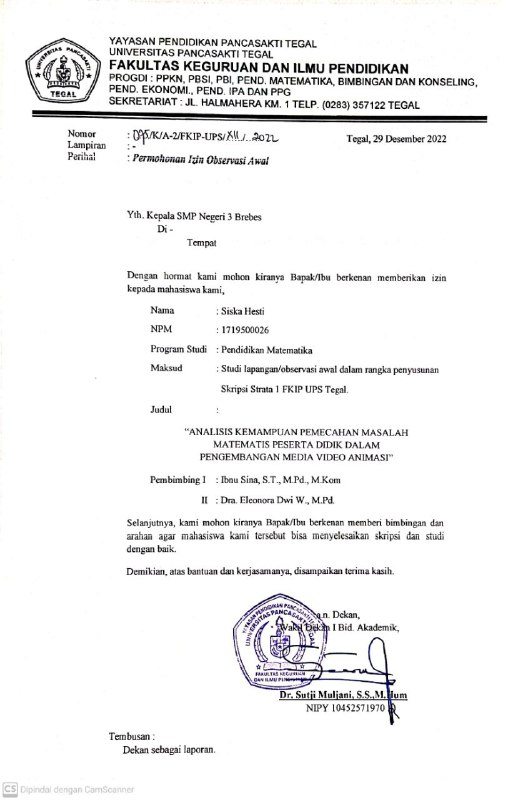 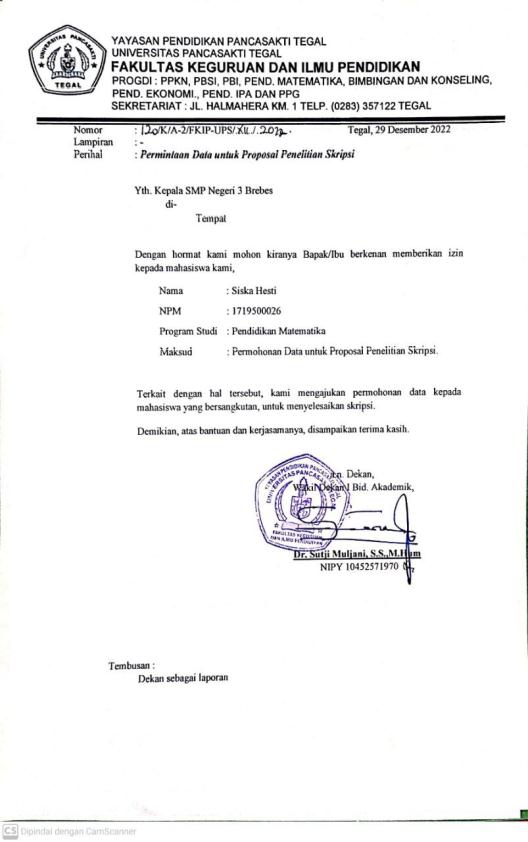 Lampiran 2. Daftar nama peserta didik di kelas uji coba tes (VII H)Lampiran 3. Daftar nama peserta didik di kelas penelitian (VII F)Lampiran 4. Modul AjarSUB MATERI :MEAN, MEDIAN, DAN MODUSOleh :MODUL AJAR MATEMATIKAANALISIS DATA DAN STATISTIKA(SUB MATERI MEAN, MEDIAN, MODUS)KEGIATAN PEMBELAJARANBrebes,22 Maret 2023				Mengetahui, Guru Pamong SMP Negeri 3 Brebes			Mahasiswa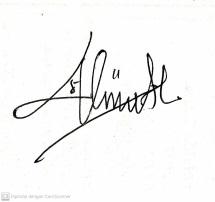 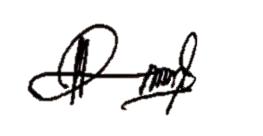 Nur Irmawanti, S.Pd				Siska HestiNIP. 19960914 201903 2 009				NPM. 1719500026Tampilan Video Pembelajaran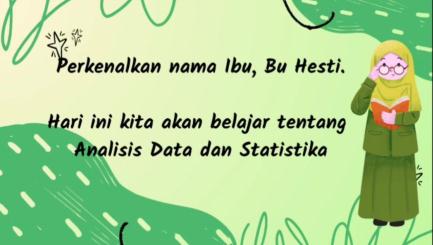 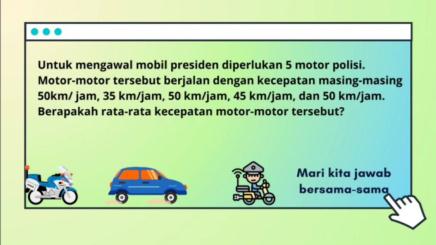 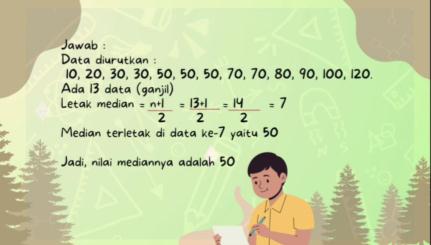 ASESMEN INDIVIDUNama 			: ________________Kelas			: ________________Materi 			: Analisis Data dan Statistika Nilai = Self Reflection Tulis apa yang telah kamu pelajari dari materi analisis data dan statistika (hal apa saja yang mudah dipahami, kesulitan dalam topik ini, dan hal yang menarik dari topik ini)LAMPIRAN ASESMENLEMBAR OBSERVASI KEGIATAN PEMBELAJARANNama Siswa			:  Kelas				:  Hari/Tanggal Pelaksanaan	:  Berilah penilaian terhadap aspek pengamatan yang diamati dengan membubuhkan tanda ceklis (√) pada berbagai nilai sesuai indikator.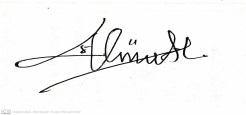 Lampiran 5. Kisi-kisi soal tesKISI-KISI SOAL TES UJI COBAKelas/Semester	: VII/GenapMateri			: Analisis Data dan Statistika Sub Materi Mean, Mean ModusWaktu			: 2 x 40 menitBrebes, 22 Maret 2023MengetahuiLampiran 6. Instrumen tesSOAL KEMAMPUAN PEMECAHAN MASALAH MATEMATISPetunjuk :Berdoalah sebelum mengerjakan soalTuliskan terlebih dahulu nama, kelas, dan nomor presensi pada lembar jawabPeriksa dan bacalah soal serta petunjuk pengerjaan sebelum anda menjawabnyaDahulukan menjawab soal-soal yang mudahKerjakan soal uraian berikut beserta langkahnyaJawaban dikumpulkanKerjakan soal dibawah ini dengan benar !Nilai rapor Andika pada semester kemarin, yaitu sebagai berikut :75, 82, 76, 80, 78, 76, 75, 78, 76Tentukan median dari data di atas!Tabungan Ratna berturut-turut  selama 6 bulan sebagai berikut :Berapakah rata-rata tabungan Ratna?Perhatikan tabel tinggi badan siswa yang akan mengikuti seleksi paskibra sebagai berikut :Jika siswa yang tinggi badannya melebihi nilai median akan lolos seleksi, tentukan berapa banyak siswa yang lolos seleksi paskibra !Sinta telah melaksanakan 5 kali ulangan Matematika dan diperoleh nilainya sebagai berikut : 73, 80, 72, 75, 80.Tentukan median, rata-rata dan modus dari data tersebut !Data nilai ulangan IPA pada sekelompok siswa adalah sebagai berikut :75, 70, 70, 75, 65, 60, 70, 80, 90, 85, 65, 70.Tentukan median, mean, dan modus !Data nilai ulangan Matematika murid kelas VII F adalah sebagai berikut :Jika murid yang memperoleh nilai kurang dari rata-rata harus mengikuti remedial, maka tentukan berapa banyak murid yang mengikuti remedial !Berikut data berat badan 10 siswa SMP (dalam kg) :37, 42, 39, 39, 4243, 36, 41, 38, 43Tentukan rata-rata dari data tersebut !Diketahui data tinggi badan 20 siswa kelas VII F sebagai berikut (dalam cm) :150, 151, 145, 144, 143, 147, 151, 150, 146, 147, 144, 142, 140, 147, 150, 142, 147, 151, 147, 145.Tentukan modus dari data tersebut !Guru kelas mendata berat badan siswa kelas VII berikut adalah datanya (dalam kg) :33, 39, 36, 36, 35, 34, 35, 35, 34, 33, 37, 35, 34, 33, 3639, 33, 34, 35, 35, 33, 37, 39, 36, 35, 36, 34, 33, 35Berapakah modus dari data tersebut ?Nenek Yani mempunyai 9 cucu, berikut adalah data umur cucu-cucu nenek :6, 7, 7, 7, 8, 9, 9, 13, 15Dari data di atas tentukan nilai mean, median, dan modus !~SELAMAT MENGERJAKAN~Lampiran 7. Kunci Jawaban dan PenskoranKUNCI JAWABAN DAN PENSKORAN UJI COBA SOALTES KEMAMPUAN PEMECAHAN MASALAH MATEMATISLampiran 8. Hasil Uji Coba Soal di Kelas Uji Coba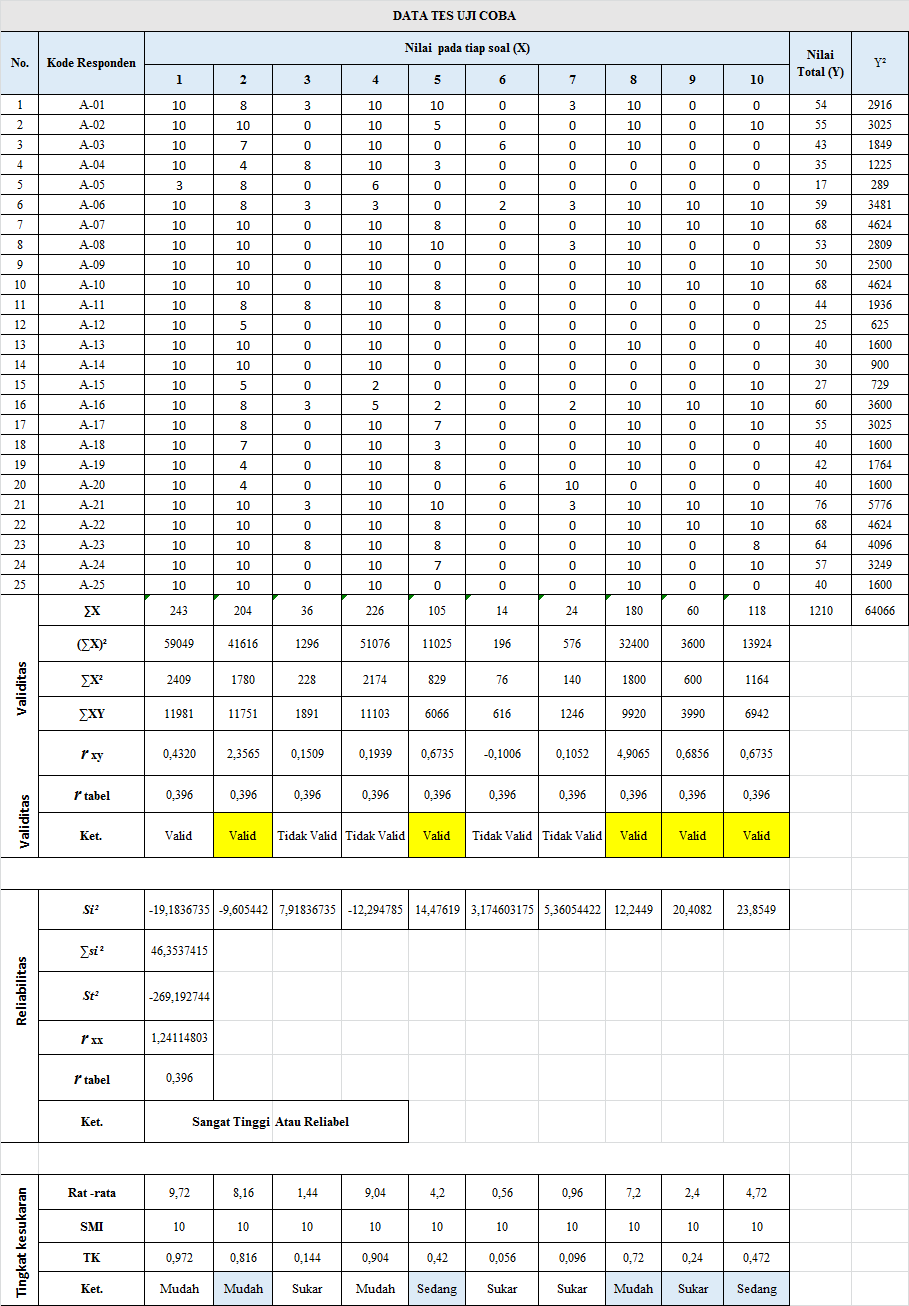 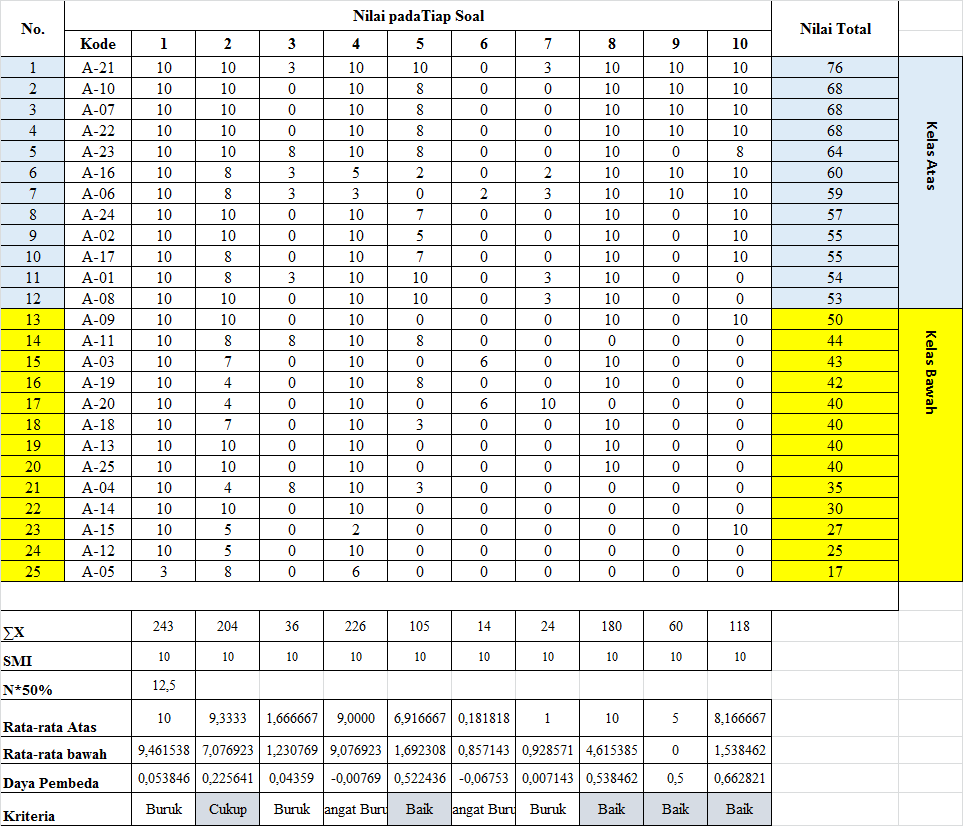 KISI-KISI SOAL TES KEMAMPUAN PEMECAHAN MATEMATISKelas/Semester		: VII / GenapMateri			: Analisis Data dan Statistika Sub Materi Mean, Median, dan ModusWaktu			: 1×40 menitBrebes, 16 Mei 2023Mengetahui,Lampiran 10. Soal Kemampuan Pemecahan Masalah MatematisSOAL KEMAMPUAN PEMECAHAN MASALAH MATEMATISPetunjuk :Berdoalah sebelum mengerjakan soalTuliskan terlebih dahulu nama, kelas, dan nomor presensi pada lembar jawabPeriksa dan bacalah soal serta petunjuk pengerjaan sebelum anda menjawabnyaDahulukan menjawab soal-soal yang mudahKerjakan soal uraian berikut beserta langkahnyaJawaban dikumpulkanKerjakan soal dibawah ini dengan benar !Tabungan Ratna berturut-turut  selama 6 bulan sebagai berikut :Berapakah rata-rata tabungan Ratna?Data nilai ulangan IPA pada sekelompok siswa adalah sebagai berikut :75, 70, 70, 75, 65, 60, 70, 80, 90, 85, 60, 70.Tentukan median, mean, dan modus !Diketahui data tinggi badan 20 siswa kelas VII F sebagai berikut (dalam cm) :150, 151, 145, 144, 143, 147, 151, 150, 146, 147, 144, 142, 140, 147, 150, 142, 147, 151, 147, 145.Tentukan modus dari data tersebut !Guru kelas mendata berat badan siswa kelas VII berikut adalah datanya (dalam kg) :33, 39, 36, 36, 35, 34, 35, 35, 34, 33, 37, 35, 34, 33, 3639, 33, 34, 35, 35, 33, 37, 39, 36, 35, 36, 34, 33, 35Berapakah modus dari data tersebut ?Nenek Yani mempunyai 9 cucu, berikut adalah data umur cucu-cucu nenek :8, 7, 9, 7, 6, 9, 7, 15, 13Dari data di atas tentukan nilai mean, median, dan modus !~SELAMAT MENGERJAKAN~Lampiran 11. Kunci  Jawaban dan Penskoran Soal Tes Kemampuan Pemecahan Masalah MatematisKUNCI  JAWABAN DAN PENSKORAN SOAL TES KEMAMPUAN PEMECAHAN MASALAH MATEMATISLampiran 12. Lembar Angket Validasi Ahli Media terhadap Video Pembelajaran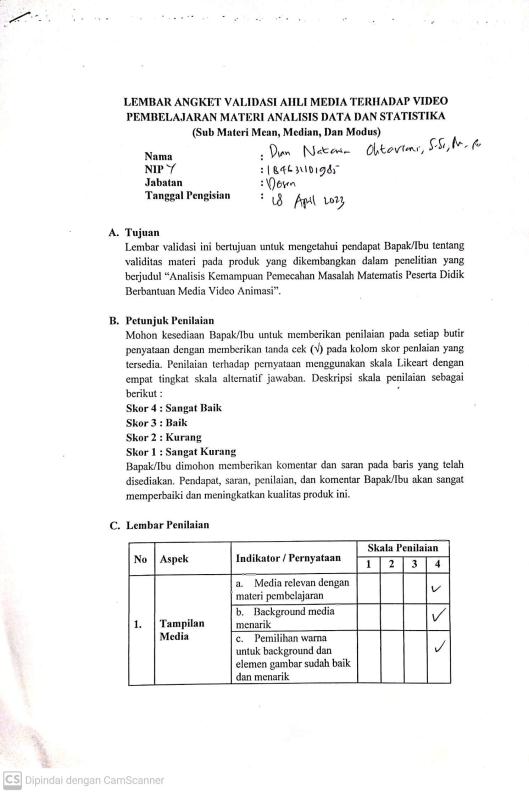 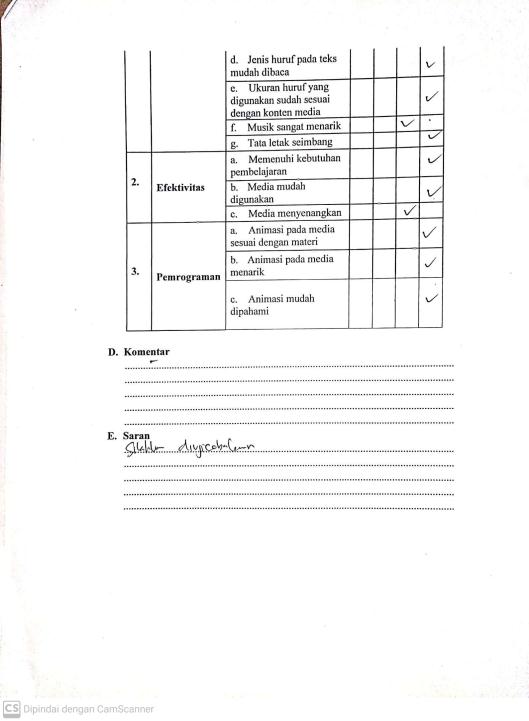 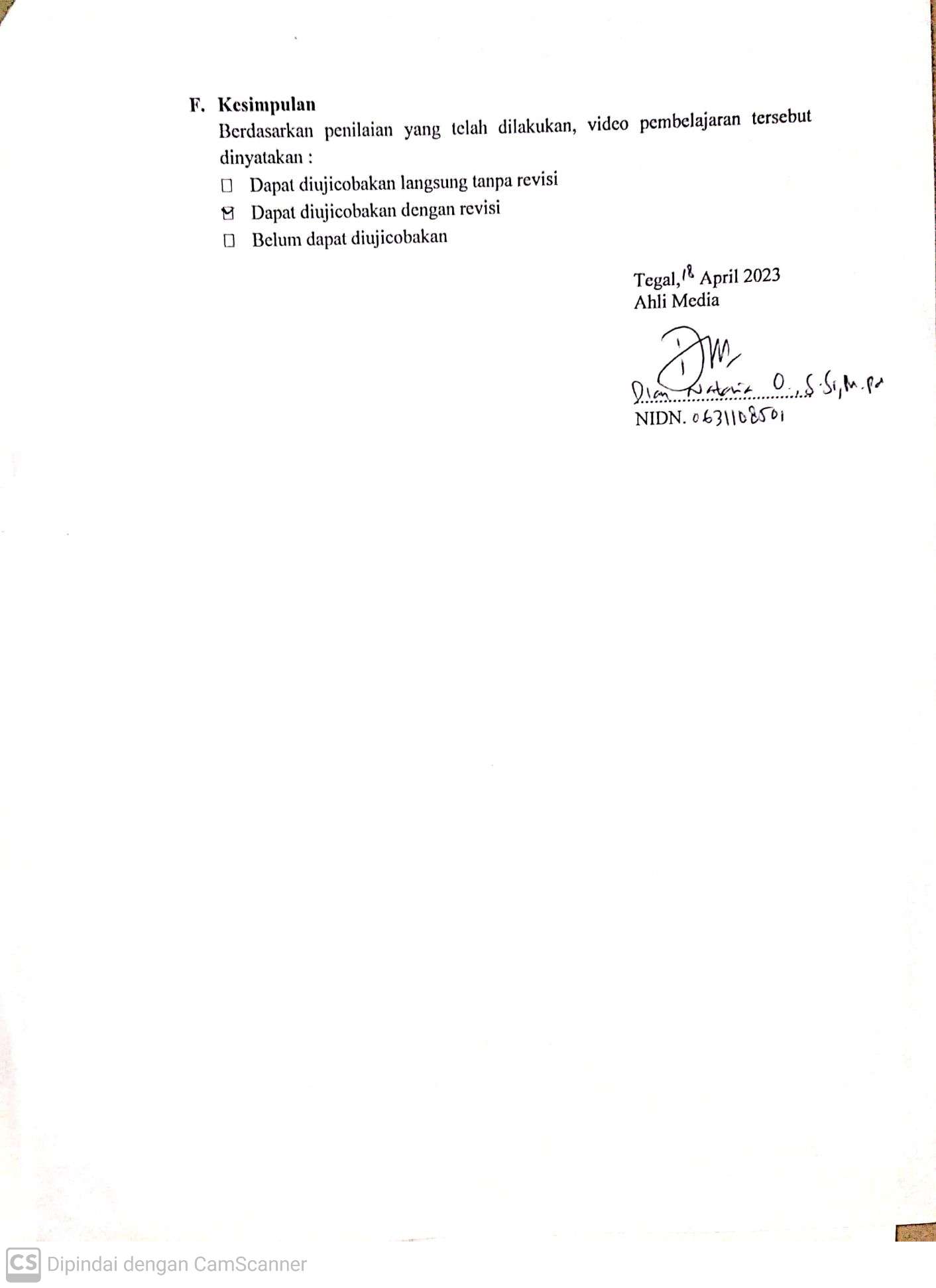 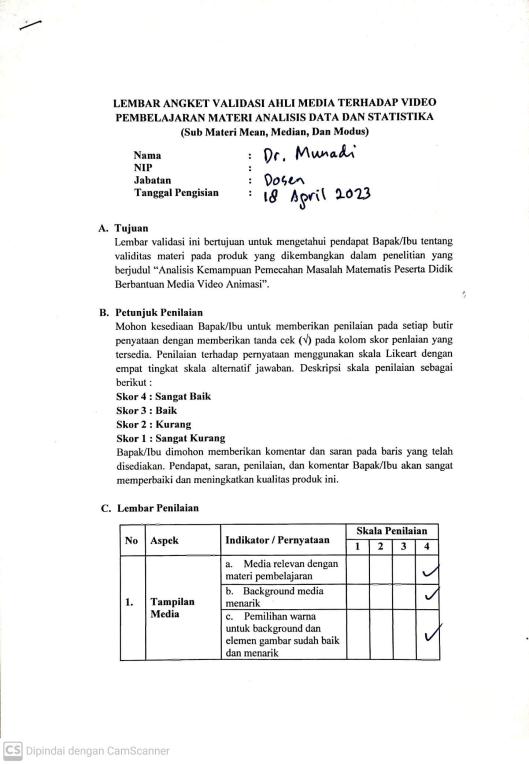 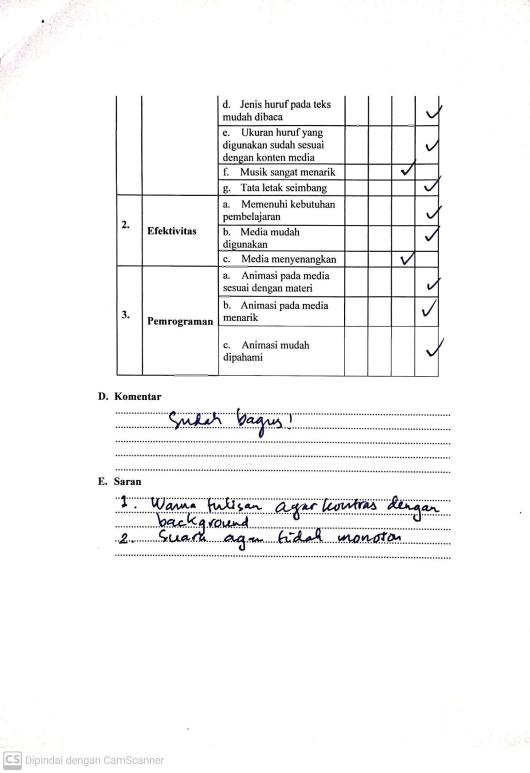 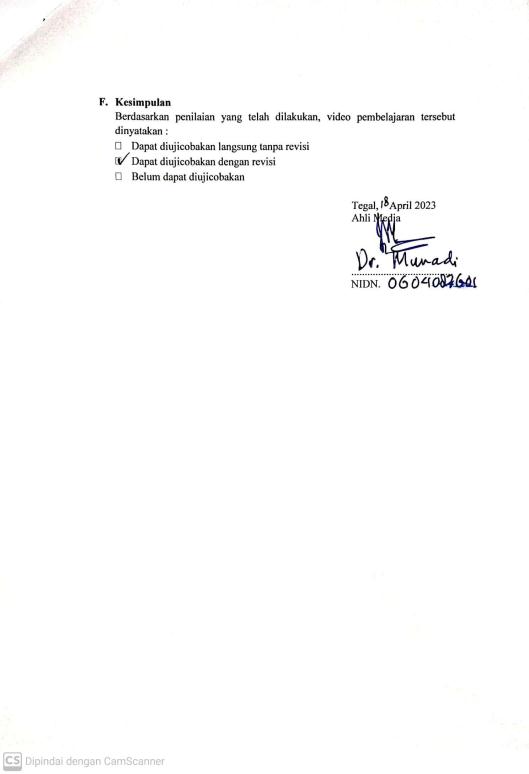 Lampiran 13. Lembar Angket Validasi Ahli Materi terhadap Video Pembelajaran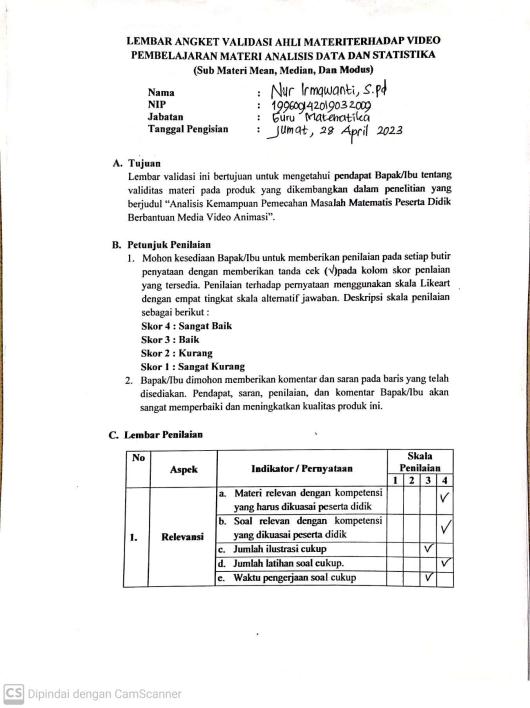 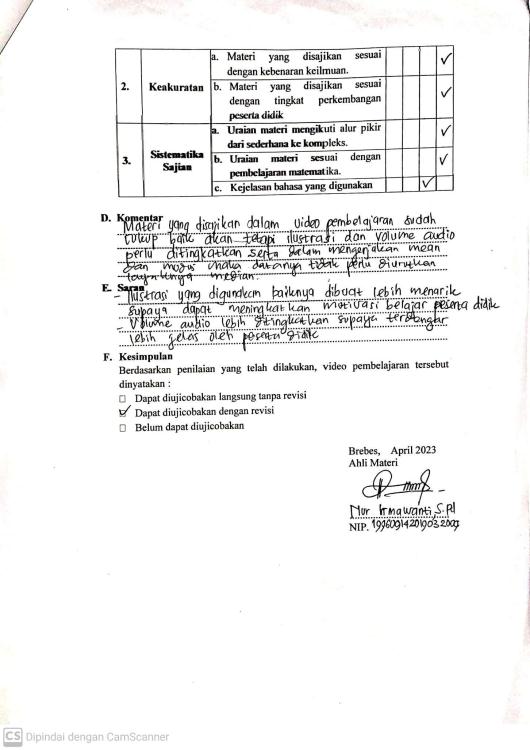 Lampiran 14. Instrumen Pedoman Wawancara Kemampuan Pemecahan Masalah MatematisPedoman WawancaraPetunjuk WawancaraWawancara ini bertujuan untuk mengetahui kemampuan pemecahan masalah matematis peserta didikJawablah pertanyaan-pertanyaan berikut sesuai dengan keadaan yang sebenar-benarnya !PertanyaanApakah Anda mengerjakan soal secara mandiri?Jelaskan yang Anda ketahui mengenai soal yang dikerjakan!Jelaskan apa yang diketahui dan dicari pada soal tersebut sesuai pendapat Anda!Bagaimana Anda memahami istilah matematika yang terdapat pada soal tersebut?Bagaimana Anda merumuskan dan menuangkan kedalam langkah-langkah penyelesaian?Bagaimana menurut Anda tentang proses pengerjaannya?Bagaimana langkah demi langkah yang Anda lakukan berdasarkan soal yang disajikan?Berdasarkan jawaban yang dituliskan, apakah Anda sudah menggunakan langkah-langkah yang sesuai dengan materi yang diberikan? Berikan penjelasannya!Apakah Anda mengecek kembali jawaban yang telah dikerjakan? Bagaimana proses pengecekan kembali jawaban anda?Jelaskan apa yang dapat disimpulkan dari penyelesaian soal! Lampiran 15. Lembar Validasi Pedoman WawancaraLEMBAR VALIDASI PEDOMAN WAWANCARAKEMAMPUAN PEMECAHAN MASALAH MATEMATISPetunjuk pengisian validasiMohon untuk Bapak/Ibu untuk memberikan penilaian terhadap pertanyaan tes wawancara kemampuan pemecahan masalah matematis meliputi aspek-aspek yang diberikan.Mohon diberikan tanda centang (√) pada skala penilaian yang dianggap sesuai. Rentang skala 1, 2, 3, 4, dan 5 dengan kriteria bahwa semakin besar bilangan yang dirujuk, maka semakin baik/sesuai dengan aspek yang diberikan.Keterangan skala penilaian :1 : Tidak relevan / tidak baik2 : Kurang relevan / kurang baik3 : Cukup relevan / cukup baik4 : Relevan / baik5 : Sangat relevan / sangat baikJika Bapak/Ibu menganggap perlu adanya perbaikan, maka mohon Bapak/Ibu untuk memberikan saran/komentar pada lembar yang sudak diberikan.Terima kasih atas kesedian Bapak/Ibu untuk mengisi lembar validasi ini. Masukan yang Bapak/Ibu sampaikan menjadi bahan perbaikan berikutnya.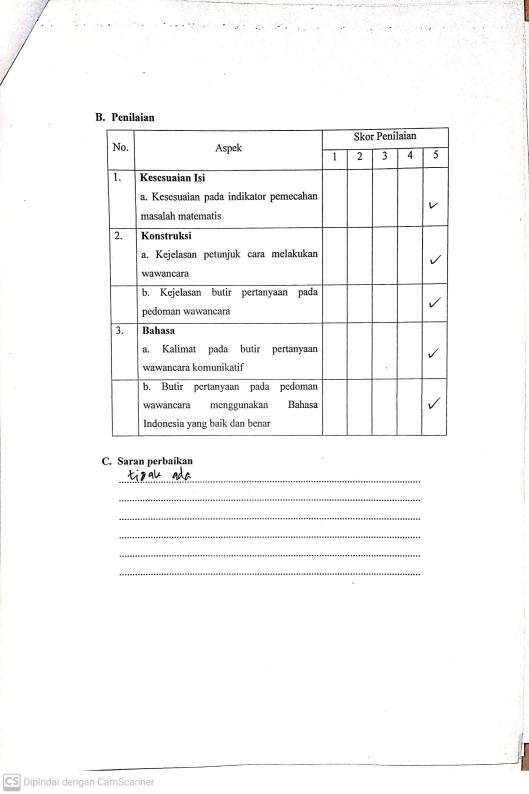 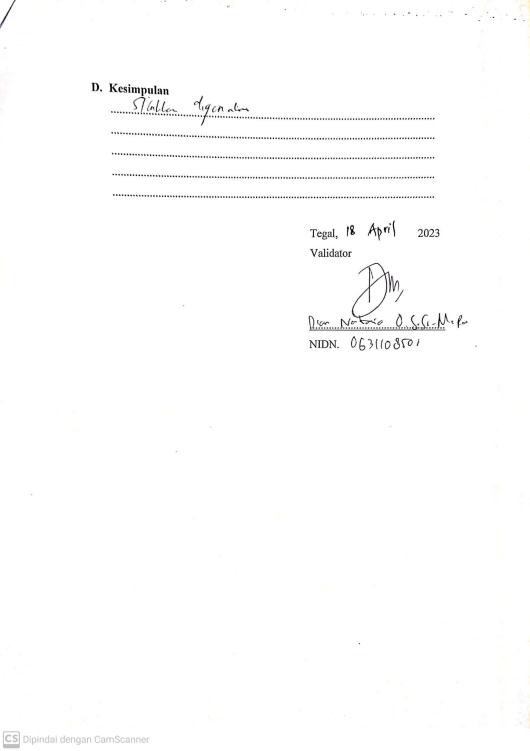 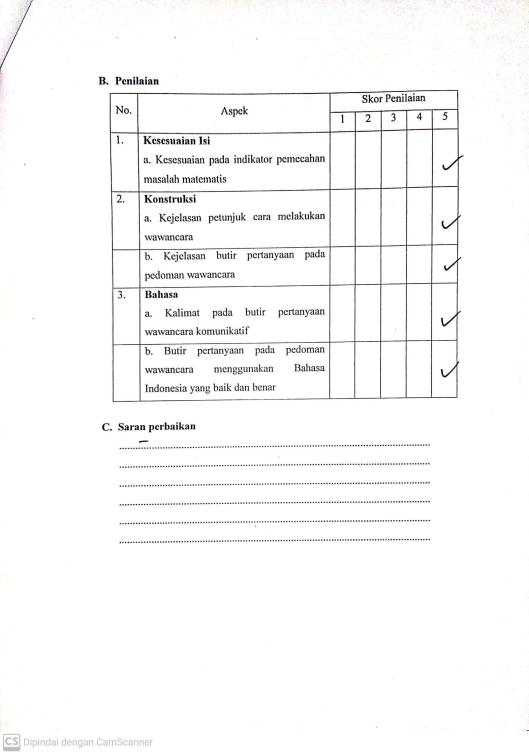 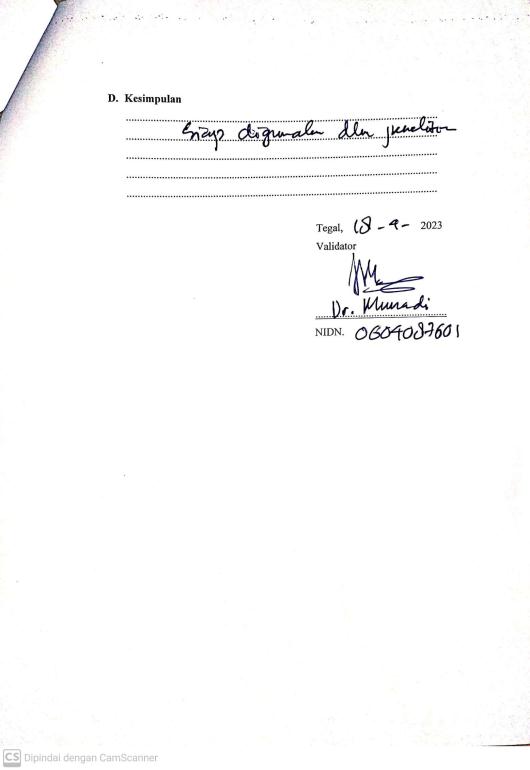 Lampiran 16. Dokumentasi PenelitianLampiran 17. Subjek Penelitian S-1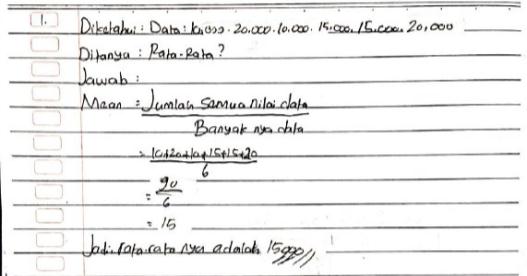 Hasil Pengerjaan Subjek S-1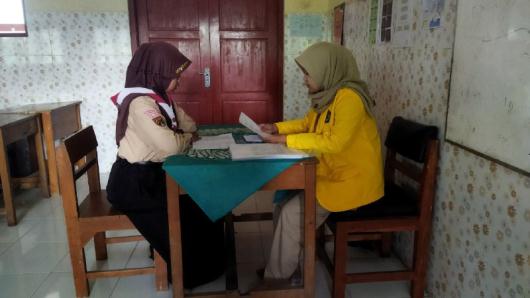 Wawancara dengan Subjek S-1Lampiran 18. Subjek Penelitian S-4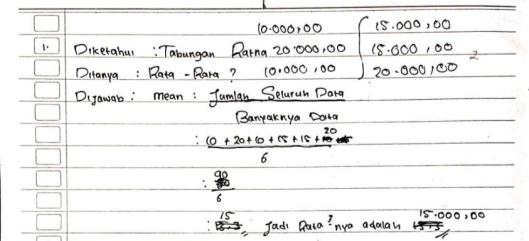 Hasil Pengerjaan Subjek S-1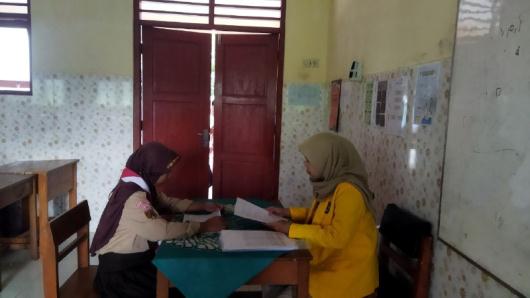 Wawancara dengan Subjek S-4Lampiran 19. Subjek Penelitian S-7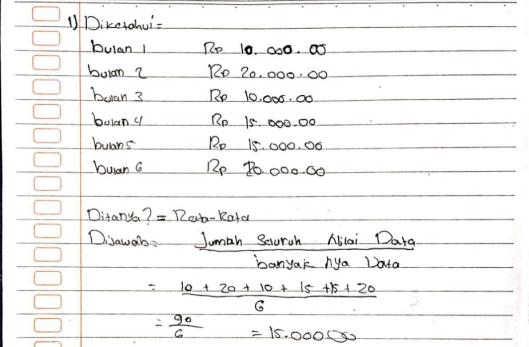 Hasil Pengerjaan Subjek S-7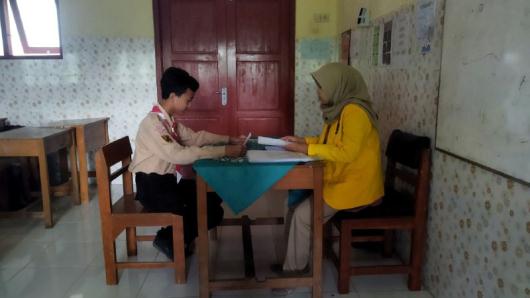 Wawancara dengan Subjek S-7Lampiran 20. Subjek Penelitian S-8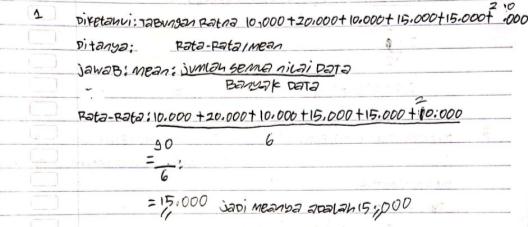 Hasil Pengerjaan Subjek S-8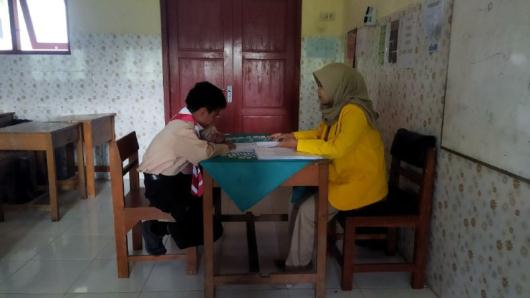 Wawancara dengan Subjek S-8Lampiran 21. Subjek Penelitian S-11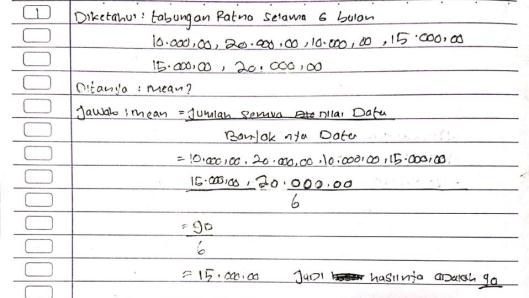 Hasil Pengerjaan Subjek S-11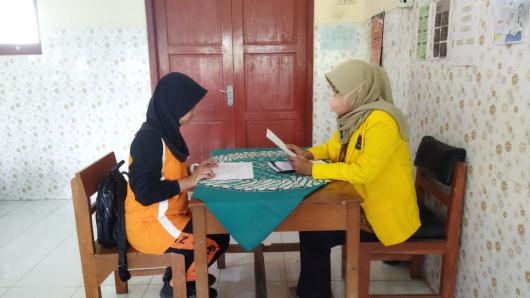 Wawancara dengan Subjek S-11Lampiran 22. Subjek Penelitian S-15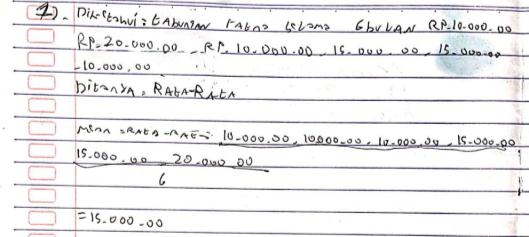 Hasil Pengerjaan Subjek S-15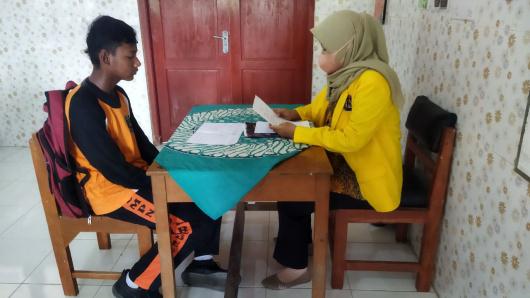 Wawancara dengan Subjek S-15Lampiran 23. Surat Keterangan Selesai Penelitian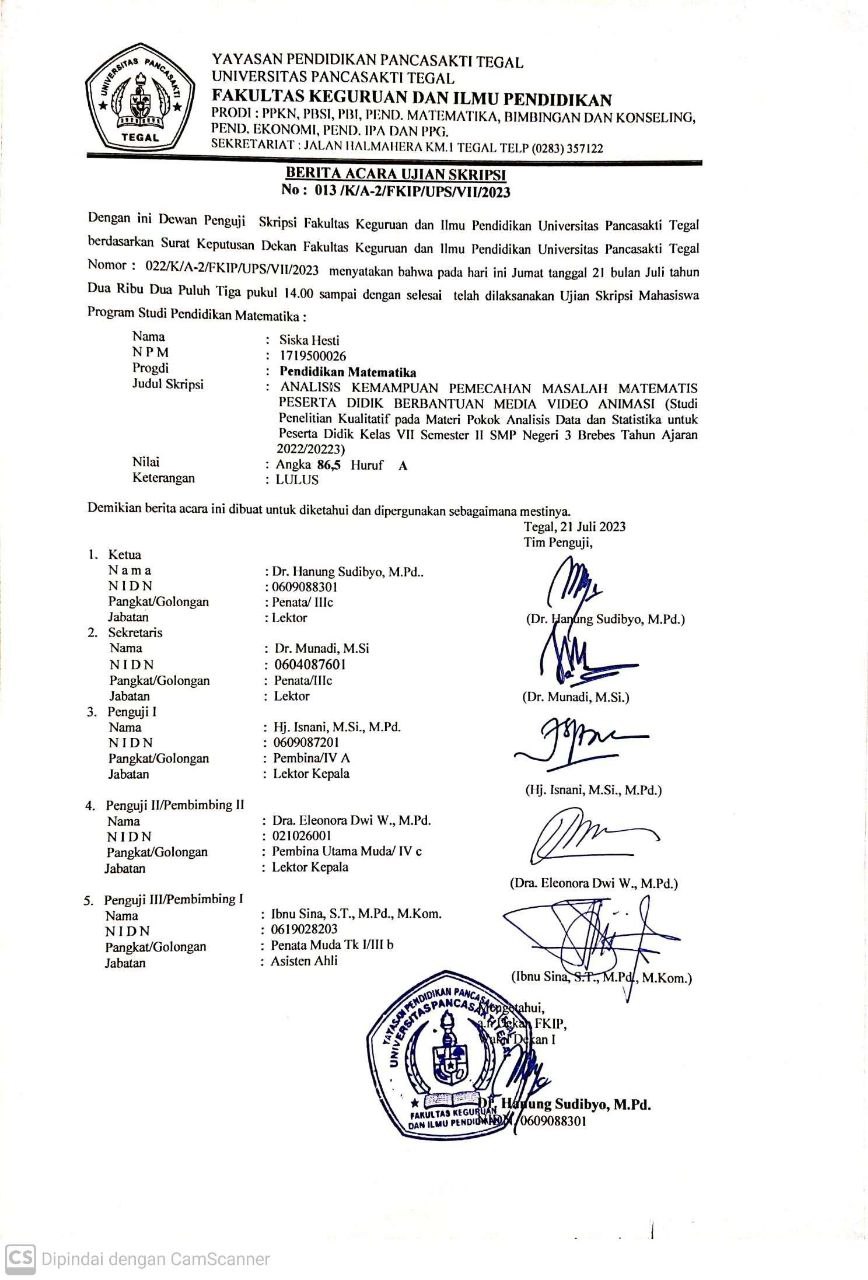 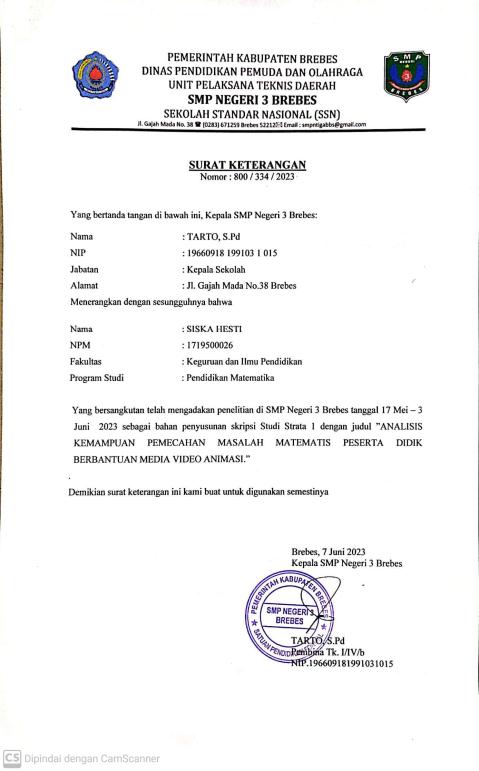 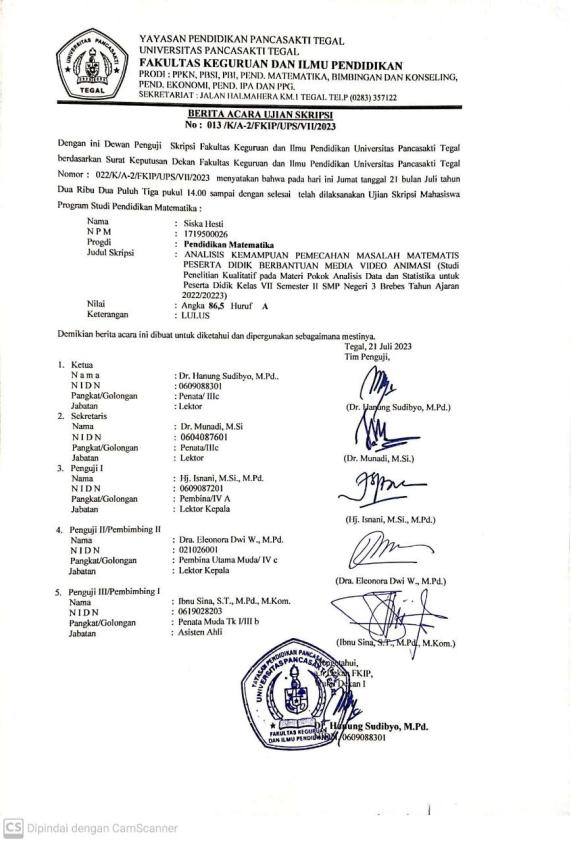 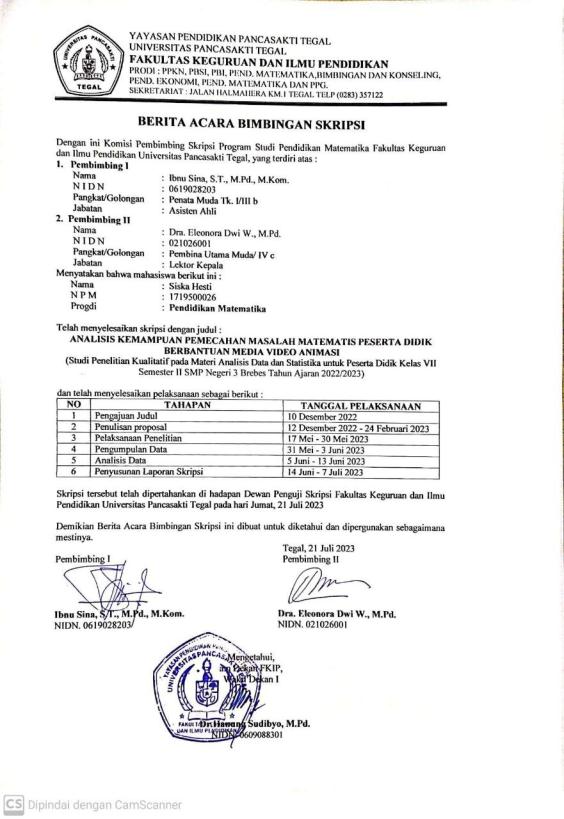 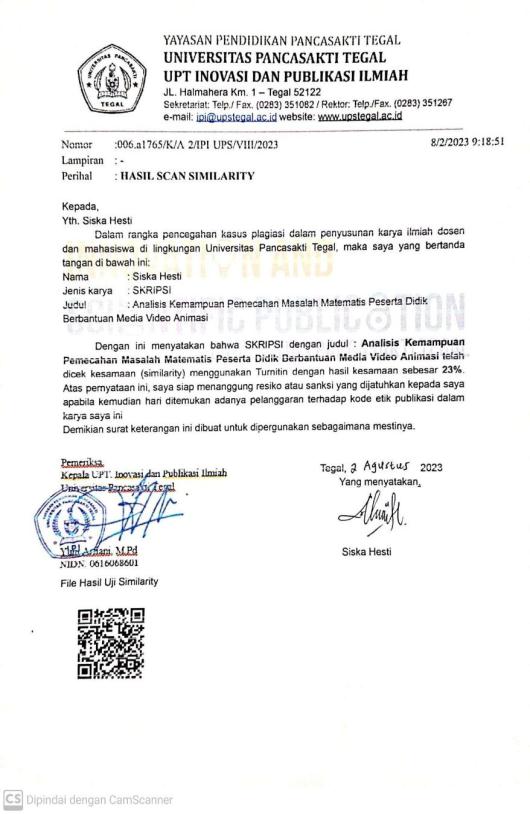 NONAMA PESERTA DIDIKKODENONAMA PESERTA DIDIKKODE1AHMAD ADI MAUDIKAA-012ASRIYANTIA-023BAGUS  RAMADHANIA-034BATARA KRESNAA-045FEBRI  MELFIA MIKAILAA-056GITA CANDRA KIRANAA-067IDZA APRILIAN ICHWANA-078JOHAN FAKHRI DEWANTARAA-089MEGA ANALISAA-0910MOH.HIBRAS JAGAD DHITAA-1011MOHAMMAD RIZQI HIDAYATA-1112MUHAMMAD AL FARISYIA-1213MUHAMMAD FAZAR SIDIKA-1314NITA PUTRI AINIYYAHA-1415NUR LAELAA-1516RENITA RAMADHANIA-1617RIAVINOLA AYU SAFITRIA-1718RIZQ ATHA MU'AFAA-1819SIGIT FAREZQIA-1920SURYA ADITYA PRATAMAA-2021SYAEFUN NAJI MUWAFFIQA-2122SYAFA ILFAISA-2223TAZKIA RAHMATINAA-2324WILDI VELINSAA-2425YASMIN AURA CAHYA M.A-2526ANDHIKA HELMY MUSTAFAtidak berangkat 27ARYA BIMA tidak berangkat 28ARYA  SAPUTRAtidak berangkat  29DINDA PUTRI NUR CAHYANItidak berangkat  30FADLAN  RAMADHANItidak berangkat  31FAIZAL APRILIYANTOtidak berangkat   32WINDA DWINATAtidak berangkat   NOKODENAMA PESERTA DIDIKNILAIKATEGORI1S-1QORY DWI ARMIA PUTRI96TINGGI2S-2REHAN HAFIDZ FADILLAH94TINGGI3S-3ROZAK MUGHENI90TINGGI4S-4SINDI SIPANA APRILIA88TINGGI5S-5NIKE NURHIKMAH82TINGGI6S-6IRWAN HIDAYAH RAMADHAN76TINGGI7S-7MUHAMMAD RIZKI ANDIKA P.74SEDANG8S-8RAIHAN ADITYA PURNAMA74SEDANG9S-9TIARA SELFIYANI64SEDANG10S-10AMEL ROSALINA50RENDAH11S-11JIHAN PUTRI EFENDI50RENDAH12S-12REIKA ALAWIYAH AL RAMADAN50RENDAH13S-13WISNU SLAMET PRIYONO50RENDAH14S-14SYAFINATUN AULIANI40RENDAH15S-15WAHYUDI36RENDAH16S-16MUFIDAH NUR IZZATI34RENDAH17S-17ZULFATUN NAFSI34RENDAH18S-18GALANG ARUL FAHLEVI30RENDAH19S-19GALUH RADITIA PRATAMA28RENDAH20S-20RIFA SANATUL AULIA24RENDAH21S-21ARDI EVAN RIPTO WIBOWO18RENDAH22S-22KUMALA PERMATA HATI18RENDAH23S-23PUTRA RAMADHANI18RENDAH24S-24TOMMY PRATAMA16RENDAH25S-25MUTMAINAH NURBAETI14RENDAH26S-26DAFA JUNIARKO12RENDAH27S-27ASSYIFA MAULIDYA12RENDAH28S-28ADIT RIZKI PRATAMA4RENDAH29S-29FAREL FEBRI FADILAH0tidak berangkat30S-30MARSENDI FIRMAN HASBULLAH0tidak berangkat31S-31MOHAMAD YOGI PRATAMA0tidak berangkat32S-32RIRIN MAYA TRIANA0tidak berangkatSISKA HESTINPM. 1719500026No.KomponenDeskripsi / KeteranganINFORMASI UMUMINFORMASI UMUMINFORMASI UMUM1.Identitas SekolahIdentitas Sekolah1.Nama PenyusunSiska Hesti1.Nama InstitusiSMP Negeri 3 Brebes1.Tahun penyusunan perangkat ajar20231.Jenjang SekolahSekolah Menengah Pertama (SMP)1.KelasTujuh (VII)1.Alokasi Waktu2 JP X 40 menit2.Kompetensi AwalKompetensi Awal2.Fase Capaian Pembelajaran (CP)Fase D2.Elemen/Domain CPAnalisis Data dan Statistika2.Pengetahuan dan/atau keterampilan atau kompetensi prasyaratMengenal operasi hitung bilanganMengenal bentuk dan operasi hitung aljabarPenyajian3.Tujuan PembelajaranTujuan Pembelajaran3.Tujuan pembelajaran yang dicapaiMenentukan nilai mean pada data tunggalMenentukan nilai median pada data tunggalMenentukan nilai modus pada data tunggalMenyelesaikan soal penerapan berkaitan dengan mean, median, modus4.Profil Pelajar PancasilaProfil Pelajar Pancasila4.Profil Pelajar Pancasila yang berkaitanBeriman, bertaqwa kepada Tuhan Yang Maha Esa dan berahlaq mulia;Gotong royong;Mandiri:Kreatif:Bernalar Kritis:5.Sarana dan PrasaranaSarana dan Prasarana5.Materi atau sumber pembelajaranBuku ajar siswaMedia Pembelajaran (Video Pembelajaran Animasi Analisis Data dan Statistika)5.Sarana dan prasarana pembelajaran1. Komputer/laptop dan jaringan internet2. Proyektor3. Alat tulis4. Lab Komputer6.Target peserta didikTarget peserta didikKategori Peserta didikPeserta didik regular7.Jumlah Peserta didikMaksimum 32 peserta didik per-kelas8.Model PembelajaranProblem Based Learning9.Metode Pembelajarandiskusi kelompok, tanya jawab, kuisKOMPONEN INTI1.TopikAnalisis data dan statistika sub materi mean, median, dan modusPemahaman BermaknaPeserta didik dapat menentukan mean, median, dan modus pada data tunggalPertanyaan PemantikApa yang kalian ketahui tentang mean, median, dan modus?Kegiatan Pendahuluan(10 menit)Guru dan peserta didik berdoa untuk memulai pembelajaran.Guru mengecek kehadiran peserta didik.Guru melakukan ice breaking bersama peserta didik.Guru menjelaskan tujuan dan target pembelajaran saat ini.Guru menjelaskan manfaat dari materi yang akan dijelaskan.Kegiatan Inti (40 menit)Guru membagi kelompok peserta didik menjadi 8 kelompok ( setiap kelompok terdapat 4 peserta didik).Guru memberikan penjelasan tentang materi Mean, Median, dan Modus menggunakan media pembelajaran video animasiPeserta didik dipersilahkan untuk menanyakan bagian yang belum dipahami dari penjelasan guru. Guru memberikan contoh soal dan latihan soal melalui aplikasi wondershare quizGuru meminta setiap peserta didik untuk mengerjakan soal yang diberikan dan mengarahkan untuk menggunakan kreatifitasnya. Kegiatan berkelompok: Setiap kelompok berdiskusi dan menyelesaikan soal yang diberikan.Setiap kelompok mempresentasikan hasil diskusi dari soal yang telah dikerjakan.Setiap kelompok memeriksa hasil pekerjaan dari kelompok lain dan mengonfirmasi jawabannya. Guru memberi komentar dan catatan terkait hasil pekerjaan peserta didik, serta menyamakan persepsi peserta didik dalam menentukan penyelesaian soal.Kegiatan Penutup(30 menit)Guru memberikan asesmen individu untuk menguatkan pemahaman peserta didik di topik ini.Guru memberikan pekerjaan rumah pada peserta didik.Guru memberi kesimpulan dari hasil pembelajaran yang  telah dilaksanakan.Refleksi GuruApakah tugas yang diberikan dapat diselesaikan oleh peserta didik?Perbaikan apa saja yang harus dilakukan untuk pembelajaran kali ini?Apakah kegiatan belajar berhasil? Kesulitan apa yang dialami? Apa langkah yang perlu dilakukan untuk memperbaiki proses belajar?Apakah peserta didik mengikuti pelajaran dengan baik?Kriteria Mengukur Ketercapaian Tujuan Pembelajaran dan Asesmen / RubrikPeserta didik  mampu menentukan nilai mean, median, modus, dan menyelesaikan soal penerapan berkaitan dengan mean, median, modus.Refleksi Peserta DidikApakah peserta didik menikmati pembelajaran ini?Bagian mana peserta didik yang mudah dalam pembelajaran topik ini?Bagian mana yang menurut peserta didik paling sulit dari pelajaran ini? Apa yang akan peserta didik lakukan untuk memahami  materi pembelajaran? Kepada siapa peserta didik akan meminta bantuan untuk memahami pelajaran ini? Jika peserta didik diminta untuk memberikan bintang 1 sampai 5, berapa bintang akan peserta didik berikan pada usaha yang telah dilakukan?ReferensiTim MGMP Matematika Kab. Brebes, 2023. Matematika SMP/MTs Kelas VII Semester 2. Brebes: MGMP Matematika Kab. BrebesKemdikbud, 2021. Matematika SMP/MTs Kelas VII: Buku Siswa. Jakarta: Pusat Kurikulum dan Perbukuan.GlosariumStatistika, mean, median, modus.Meta telah melaksanakan ulangan matematika sebanyak 5 kali diperoleh nilai sebagai berikut : 78, 75, 80, 72, 75. Tentukan mean, median, dan modus dari data di atas ! (Skor 50)NOASPEK YANG DIAMATISKOR PENILAIANSKOR PENILAIANSKOR PENILAIANSKOR PENILAIANNOASPEK YANG DIAMATIKURANGCUKUPBAIKSANGAT BAIKNOASPEK YANG DIAMATI12341PendahuluanMelakukan do’a sebelum belajarMencermati penjelasan guru berkaitan dengan materi yang akan dibahas2Kegiatan IntiKeaktifan siswa dalam pembelajaranKerjasama dalam diskusi kelompokMengajukan pertanyaanMenyampaikan pendapatMenghargai pendapat orang lainMenggunakan alat peraga pembelajaran3PenutupMenyampaikan refleksi pembelajaranMengerjakan latihan soal secara mandiriMemperhatikan arahan guru berkaitan materi selanjutnyaMahasiswaSiska HestiNPM. 1719500026No.MateriTujuan PembelajaranIndikator SoalAspek yang diujiBentuk SoalTKTKTKLevel KognitifNomor SoalJumlah SoalNo.MateriTujuan PembelajaranIndikator SoalAspek yang diujiBentuk SoalMdSdSkLevel KognitifNomor SoalJumlah Soal1.Analisis Data dan StatistikaD.6 Menentukan rerata (mean), median, dan modusSiswa mampu menentukan median dari suatu data tunggalPemecahan masalahUraianMengaplikasikan (C3)111.Analisis Data dan StatistikaD.6 Menentukan rerata (mean), median, dan modusSiswa mampu menentukan mean dari suatu data tunggalPemecahan masalahUraianMengaplikasikan (C3)2,721.Analisis Data dan StatistikaD.6 Menentukan rerata (mean), median, dan modusSiswa mampu menentukan mean,median, dan modus dari suatu data tunggalPemecahan masalahUraianMengaplikasikan (C3)4,5,1031.Analisis Data dan StatistikaD.6 Menentukan rerata (mean), median, dan modusSiswa mampu menentukan modus dari suatu data tunggalPemecahan masalahUraianMengaplikasikan (C3)8, 921.Analisis Data dan StatistikaD.6 Menentukan rerata (mean), median, dan modusSiswa mampu menentukan median dari suatu data tunggal (HOTS)Pemecahan masalahUraianMengaplikasikan (C3)31No.MateriTujuan PembelajaranIndikator SoalAspek yang diujiBentuk SoalTKTKTKLevel KognitifNomor SoalJumlah SoalNo.MateriTujuan PembelajaranIndikator SoalAspek yang diujiBentuk SoalMdSdSkLevel KognitifNomor SoalJumlah Soal1.Analisis Data dan StatistikaD.6 Menentukan rerata (mean), median, dan modusSiswa mampu menentukan median dari suatu data tunggal (HOTS)Pemecahan MasalahUraianMengaplikasikan (C3)61TotalTotalTotalTotalTotalTotalTotalTotalTotalTotal10Guru Pamong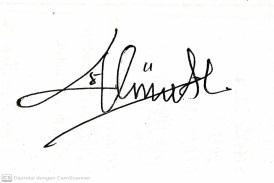 MahasiswaNur Irmawanti, S.PdSiska HestiNIP. 19960914 201903 2 009NPM. 1719500026Mata Pelajaran: MatematikaKelas / Semester: VII / GenapMateri: Analisis Data dan StatistikaWaktu: 2 x 40 menitBulan 1Rp10.000,00Bulan 2Rp20.000,00Bulan 3Rp10.000,00Bulan 4Rp15.000,00Bulan 5Rp15.000,00Bulan 6Rp20.000,00Tinggi badan (cm)Frekuensi1504155216031652Nilai5060708090100Frekuensi333542No.Kunci Jawaban	SkorSkorSkorSkor1.Memahami masalahDiketahui :Data : 75, 82, 76, 80, 78, 76, 75, 78, 76Ditanya : median ?21.Membuat rencana penyelesaianJawab :Mengurutkan data : 75, 75, 76, 76, 76, 78, 78, 80, 8241.Menyelesaikan rencana penyelesaianLetak median  data ganjil = Median terletak di data ke-5 yaitu 7691.Memeriksa kembali jawabanJadi, nilai mediannya adalah 76101.Jumlah skor101010102.Memahami masalahDiketahui :Ditanya : rata-rata?22.Membuat rencana penyelesaianJawab :Mean = 42.Menyelesaikan rencana penyelesaianMean =           =           = 15.000092.Memeriksa kembali jawabanJadi, rata-rata tabungan Ratna adalah Rp15.000,00102.Jumlah skor101010103.Memahami masalahDiketahui :Ditanya : jika siswa yang tinggi badannya melebihi nilai median akan lolos seleksi, tentukan berapa banyak siswa yang lolos seleksi paskibra !23.Membuat rencana penyelesaianJawab :Data urut : 150, 150, 150, 150, 155, 155, 160, 160, 160, 165, 165Letak median = 53.Menyelesaikan rencana penyelesaianLetak median =  =  = 6Data ke-6 adalah 155Data yang melebihi nilai median yaitu 160, 160, 160, 165, 16593.Memeriksa kembali jawabanJadi, siswa yang lolos seleksi paskibra ada 5 siswa103.Jumlah skor101010104.Memahami masalah Diketahui : data = 73, 80, 72, 75, 80Ditanya : a. Median, b. Mean, c. Modus 14.Membuat rencana penyelesaianJawab :Data diurutkan : 72, 73, 75, 80, 8044.Menyelesaikan rencana penyelesaianMedianLetak median = Letak median di data ke-3 yaitu 75MeanMean =           =          =          = 76ModusData yang sering muncul yaitu 8074.Memeriksa kembali jawabanJadi, mediannya adalah 75Meannya adalah 76modusnya adalah 80104.Jumlah skor101010105.Memahami masalah Diketahui :75, 70, 70, 75, 65, 60, 70, 80, 90, 85, 65, 70Ditanya : a. Mean, b. Median, c. Modus 15.Membuat rencana penyelesaianData urut : 60, 60, 65, 70, 70, 70, 70, 75, 75, 80, 85, 90Letak median di data ke-6 dan ke-745.Menyelesaikan rencana penyelesaianMean =           =           = 72,5Median terletak pada data ke-6 dan ke-7 yaitu 70 dan 70Median = Modus adalah data yang sering muncul yaitu 7075.Memeriksa kembali jawabanJadi, meannya adalah 72,5Mediannya adalah 70Modusnya adalah 70105.Jumlah skor101010106.Memahami masalahDiketahui :Ditanya :  Jika murid yang memperoleh nilai kurang dari rata-rata harus mengikuti remedial, maka tentukan berapa banyak murid yang mengikuti remedial !26.Membuat rencana penyelesaian46.Menyelesaikan rencana penyelesaianMean =           =           = 75Yang mengikuti remidial adalah nilai yang dibawah 7596.Memeriksa kembali jawabanJadi, yang mengikuti remidial ada 15 murid106.Jumlah skor`10`10`10`107.Memahami masalahDiketahui : 37, 42, 39, 39, 4243, 36, 41, 38, 43Ditanya : rata-rata?27.Membuat rencana penyelesaianJawab :Data urut : 36, 37, 38, 39, 39, 41, 42,42, 43, 4347.Menyelesaikan rencana penyelesaian97.Memeriksa kembali jawabanJadi, meannya adalah 40107.Jumlah skor101010108.Memahami masalahDiketahui:150, 151, 145, 144, 143, 147, 151, 150, 146, 147, 144, 142, 140, 147, 150, 142, 147, 151, 147, 145Ditanya : modus ?28.Membuat rencana penyelesaianJawab :Data urut : 140, 142, 143, 144, 144, 145, 145, 146, 147, 147, 147, 147, 150, 150, 150, 151, 151, 151Modus adalah data yang sering muncul58.Menyelesaikan rencana penyelesaianData yang sering muncul adalah 14788.Memeriksa kembali jawabanJadi, modusnya adalah 147108.Jumlah skor101010109.Memahami masalah Diketahui :33, 39, 36, 36, 35, 34, 35, 35, 34, 33, 37, 35, 34, 33, 3639, 33, 34, 35, 35, 33, 37, 39, 36, 35, 36, 34, 33, 35Ditanya : modus ?29.Membuat rencana penyelesaianJawab :Data urut : 33, 33, 33, 33, 33, 33, 34, 34, 34, 34, 34, 35, 35, 35, 35, 35, 35, 35, 35, 36, 36, 36, 36, 36, 37, 37, 39, 3959.Menyelesaikan rencana penyelesaianModus adalah nilai yang sering mucul yaitu 3589.Memeriksa kembali jawabanJadi, modusnya adalah 35109.Jumlah skor1010101010.Memahami masalahDiketahui : 6, 7, 8, 7, 9, 11, 7, 9, 12Ditanya : a. mean, b. median, c. Modus210.Membuat rencana penyelesaianJawab :Data urut : 6, 7, 7, 7, 8, 9, 9, 13, 15410.Menyelesaikan rencana penyelesaianMean =           =           = 9Median terletak pada data ke-5 yaitu 8Modus adalah data yang sering muncul yaitu 7710.Memeriksa kembali jawabanJadi, meannya adalah 9Mediannya adalah 8Modusnya adalah 71010.Jumlah skor10101010No.MateriTujuan PembelajaranIndikator SoalAspek yang diujiBentuk SoalTKTKTKLevel KognitifNomor SoalJumlah SoalNo.MateriTujuan PembelajaranIndikator SoalAspek yang diujiBentuk SoalMdSdSkLevel KognitifNomor SoalJumlah Soal1.Analisis Data dan StatistikaD.6 Menentukan rerata (mean), median, dan modusSiswa mampu menentukan mean dari suatu data tunggalPemecahan masalahUraianMdMengaplikasikan (C3)111.Analisis Data dan StatistikaD.6 Menentukan rerata (mean), median, dan modusSiswa mampu menentukan mean,median, dan modus dari suatu data tunggalPemecahan masalahUraianSdMengaplikasikan (C3)211.Analisis Data dan StatistikaD.6 Menentukan rerata (mean), median, dan modusSiswa mampu menentukan modus dari suatu data tunggalPemecahan masalahUraianMdMengaplikasikan (C3)311.Analisis Data dan StatistikaD.6 Menentukan rerata (mean), median, dan modusSiswa mampu menentukan modus dari suatu data tunggalPemecahan masalahUraianSkMengaplikasikan (C3)41No.MateriTujuan PembelajaranIndikator SoalAspek yang diujiBentuk SoalTKTKTKLevel KognitifNomor SoalJumlah SoalNo.MateriTujuan PembelajaranIndikator SoalAspek yang diujiBentuk SoalMdSdSkLevel KognitifNomor SoalJumlah Soal1.Analisis Data dan StatistikaD.6 Menentukan rerata (mean), median, dan modusSiswa mampu menentukan median dari suatu data tunggal (HOTS)Pemecahan MasalahUraianSdMengaplikasikan (C3)51TotalTotalTotalTotalTotalTotalTotalTotalTotalTotal5Guru PamongMahasiswa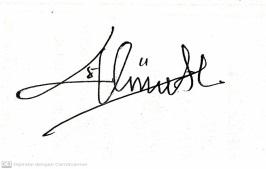 Nur Irmawanti, S.PdSiska HestiNIP. 19960914 201903 2 009NPM. 1719500025Mata Pelajaran: MatematikaKelas / Semester: VII / GenapMateri: Analisis Data dan StatistikaWaktu: 1 x 40 menitBulan 1Rp10.000,00Bulan 2Rp20.000,00Bulan 3Rp10.000,00Bulan 4Rp15.000,00Bulan 5Rp15.000,00Bulan 6Rp20.000,00No.Kunci Jawaban	SkorSkorSkorSkor1.Memahami masalahDiketahui :Ditanya : rata-rata?21.Membuat rencana penyelesaianJawab :Mean = 41.Menyelesaikan rencana penyelesaianMean =           =           = 15.000091.Memeriksa kembali jawabanJadi, rata-rata tabungan Ratna adalah Rp15.000,00101.Jumlah skor101010102.Memahami masalah Diketahui :75, 70, 70, 75, 65, 60, 70, 80, 90, 85, 60, 70Ditanya : a. Mean, b. Median, c. Modus 12.Membuat rencana penyelesaianData urut : 60, 60, 65, 70, 70, 70, 70, 75, 75, 80, 85, 90Letak median di data ke-6 dan ke-742.Menyelesaikan rencana penyelesaianMean =           =           = 72,5Median terletak pada data ke-6 dan ke-7 yaitu 70 dan 70Median = Modus adalah data yang sering muncul yaitu 7072.Memeriksa kembali jawabanJadi, meannya adalah 72,5Mediannya adalah 70Modusnya adalah 70102.Jumlah skor101010103.Memahami masalahDiketahui:150, 151, 145, 144, 143, 147, 151, 150, 146, 147, 144, 142, 140, 147, 150, 142, 147, 151, 147, 145Ditanya : modus ?23.Membuat rencana penyelesaianJawab :Data urut : 140, 142, 143, 144, 144, 145, 145, 146, 147, 147, 147, 147, 150, 150, 150, 151, 151, 151Modus adalah data yang sering muncul53.Menyelesaikan rencana penyelesaianData yang sering muncul adalah 14783.Memeriksa kembali jawabanJadi, modusnya adalah 147103.Jumlah skor101010104.Memahami masalah Diketahui :33, 39, 36, 36, 35, 34, 35, 35, 34, 33, 37, 35, 34, 33, 3639, 33, 34, 35, 35, 33, 37, 39, 36, 35, 36, 34, 33, 35Ditanya : modus ?24.Membuat rencana penyelesaianJawab :Data urut : 33, 33, 33, 33, 33, 33, 34, 34, 34, 34, 34, 35, 35, 35, 35, 35, 35, 35, 35, 36, 36, 36, 36, 36, 37, 37, 39, 3954.Menyelesaikan rencana penyelesaianModus adalah nilai yang sering mucul yaitu 3584.Memeriksa kembali jawabanJadi, modusnya adalah 35104.Jumlah skor101010105.Memahami masalahDiketahui : Data : 8, 7, 9, 7, 6, 9, 7, 15, 13Ditanya : a. mean, b. median, c. Modus15.Membuat rencana penyelesaianJawab :Data urut : 6, 7, 7, 7, 8, 9, 9, 13, 1545.Menyelesaikan rencana penyelesaianMean =           =           = 9Median terletak pada data ke-5 yaitu 8Modus adalah data yang sering muncul yaitu 775.Memeriksa kembali jawabanJadi, meannya adalah 9Mediannya adalah 8Modusnya adalah 7105.Jumlah skor10101010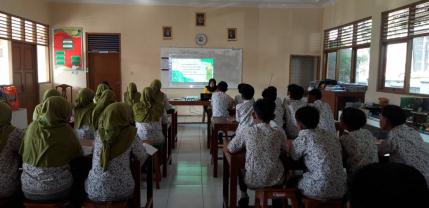 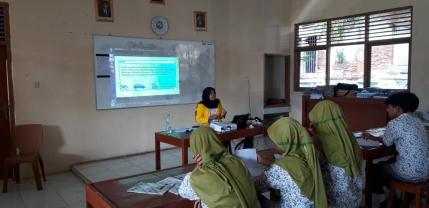 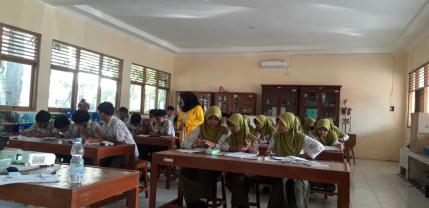 Penelitian di Kelas VII F